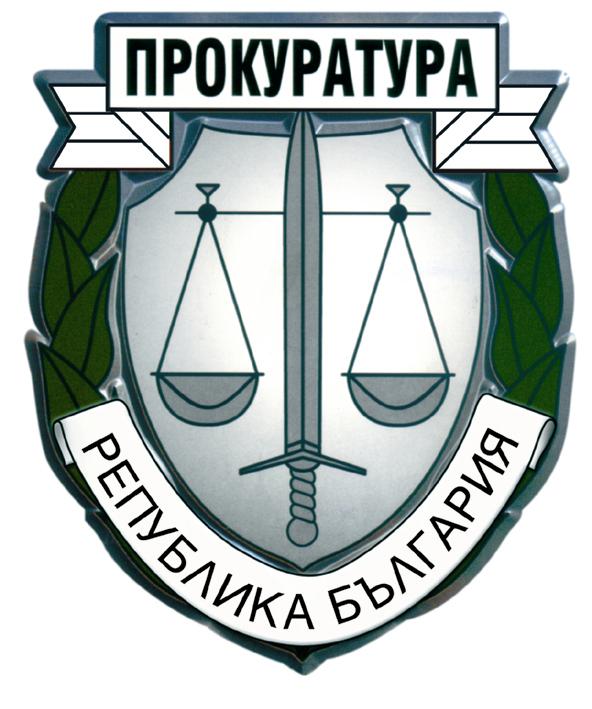 ЗА ДЕЙНОСТТА НА ОКРЪЖНА ПРОКУРАТУРА СЛИВЕН И РАЙОННА ПРОКУРАТУРА СЛИВЕНза   2 0 2 2  г.Дейността на Окръжна прокуратура - Сливен през 2022 година бе съобразена с основните задачи, стоящи пред Прокуратурата, свързани с борбата срещу  престъпността и правонарушенията.Основна цел на Окръжна прокуратура Сливен беше укрепване законността в района и подобряване взаимодействието на прокуратурата с териториалните поделения на МВР, разследващите звена и съда.РАЗДЕЛ IОБОБЩЕНИ ИЗВОДИ ЗА ДЕЙНОСТТА НА ПРОКУРАТУРАТА И РАЗСЛЕДВАЩИТЕ ОРГАНИОкръжна прокуратура - Сливен обслужва територията на Област Сливен, с общо население по статистически данни към началото на 2022 г.  около 180 058 жители, на територия от 3544 кв.км, представляваща 3,19% от територията на Р България. В системата на Окръжна прокуратура - Сливен e Районна прокуратура – Сливен, която обслужва района на Община Сливен с население 115 241 души, Община Твърдица с население 13 122 души, Oбщина Нова Загора с население 34 041 души и Oбщина Котел - 17 654 души. От цялото население на областта приблизително 65% живеят в градовете и 35% живеят в селата. Налице е негативна демографска тенденция – 1,36% спрямо предходната година.Както и през предходните години, съществени рискови фактори от гледна точка на нагласите за извършване на противообществени деяния, оказващи влияние на тенденциите на престъпността в област Сливен, представляват отрицателният демографски ръст, наличието на концентрирани малцинствени групи в няколко населени места, високата безработица, ниското образователно ниво и липса на квалификация на голяма част на населението в областта. Тези криминогенни фактори остават устойчиви през годините и определят структурата на престъпността в региона, като традиционно преобладават престъпленията срещу собствеността и общоопасните престъпления. През изминалата година съществено намаля значението за криминогенната обстановка на  прилаганите ограничителни мерки против разпространението на Ковид-19.Въпреки намаляващото население, през отчетният период се наблюдава ръст на  нивото на регистрираната престъпност в региона с почти 8%, довел и до увеличение на наблюдаваните досъдебни производства в прокуратурите.През 2022 г. прокурорите от системата на Окръжна прокуратура - Сливен са наблюдавали общо 4991 наказателни производства или 16,58% повече от 2021 г., когато са били наблюдавани 4281 досъдебни производства и с 16,83% повече в сравнение с 2020 г., когато са наблюдавани 4272 досъдебни производства. От наблюдаваните производства, новообразувани през отчетния период са общо 2289 досъдебни производства. Налице е увеличение на броя на новообразуваните досъдебни производства в сравнение с предходната 2021г., когато техният брой е възлизал на 2185, и намаление на броя спрямо 2020 г., когато са били образувани 2305 досъдебни производства. В процентно съотношение увеличението е с 4,76% спрямо 2021 г., а намалението спрямо 2020 г. е с 0,69%.През 2022 г. са приключени общо 2 454 досъдебни производства, при 2536 за 2021 г. и 2643 за 2020 г., което показва намаление в броя на приключените досъдебни производства с 3,23% спрямо 2021 г. и със 7,15% спрямо 2020 г.През 2022 г. в съда са внесени 1001 прокурорски акта, при 987 внесени акта в съда за 2021 г. и 1070 акта за 2020 г. Налице е увеличение на броя на внесените в съда прокурорски актове през отчетния период спрямо 2021 г.  с 1,42%, а в сравнение с 2020 г. е налице намаление с 6,45%. Общо решените от съда дела през отчетния период са 1114 бр. (при 1 046 за 2021 г. и 1087 за 2020 г.). Забелязва се увеличение на броя на решените от съда дела спрямо предходните две години - с 6,5% спрямо 2021 г. и с 2,48% спрямо 2020 г.През 2022 г. относителният дял на внесените в съда досъдебни производства - 997 бр., спрямо наблюдаваните 4991 бр. е 19,98%. Налице е леко намаление в резултатите на прокуратурите от Сливенският съдебен район по този показател, доколкото през 2021 г. процентното съотношение е 23%, а за 2020 г. – 25%.По данни на ОД на МВР – Сливен през 2022 г. в областта са били регистрирани 2158 престъпления, като се отчита увеличение на броя им със 7,95%, спрямо 2021 г., когато техният брой е бил 1999, а спрямо 2020г., когато техният брой е бил 1967, увеличението е с 9,71%. От регистрираните 2158 престъпления, 1958 са криминални и 200 – икономически. През 2022 г. разкриваемостта, отчетена от ОД на МВР – Сливен за цялата област при криминалните престъпления е 63,69%. За сравнение през 2021 г. е 64,13%, за 2020 г.- 67,2%. През 2022 г. са били регистрирани 200 икономически престъпления. Разкриваемостта по това направление е 46,5%, при 62,2% за 2021 г. и 54,8% за 2020 г. Най-голям дял от регистрираните криминални престъпления заемат тези срещу собствеността. На второ място, като дял от регистрираните престъпления са общоопасните престъпления, следвани от престъпленията против личността. От регистрираните през 2022 г. 200 икономически престъпления, с най-голям дял са тези против стопанството. На второ място са документните престъпления, а на трето - престъпленията свързани с акцизни стоки.През отчетния период, както и през предходните години, от страна на ръководствата на Окръжна прокуратура и Районна прокуратура – Сливен, с цел  подобряване ефективността на дейността по противодействие на престъпността в съдебния район и на тази по разкриване и доказване на престъпленията, са полагани усилия за поддържане на тясно  взаимодействие между прокуратурата, следствените органи и оперативните служби на МВР и ДАНС, чрез провеждане на периодични работни срещи, с цел обмен на информация и набелязване на задачи, които биха довели до постигането на по-добри резултати при провеждане на разследванията по досъдебните производства и особено по тези със значим обществен интерес. На изключително високо ниво е поддържано и взаимодействието между прокурорите от съдебния район и  разследващите органи, с цел  оказване на методическа помощ  и подобряване на ефективността на разследванията по досъдебните производства, разкриване на извършителите на престъпления, привличането им към наказателна отговорност, вземането по отношение на същите на адекватни мерки за неотклонение и своевременното им предаване на съд.РАЗДЕЛ     IIІ. ДОСЪДЕБНА ФАЗА1. Преписки През 2022 г. прокурорите от системата на Окръжна прокуратура - Сливен са работили общо по 5526 преписки, от които новообразуваните преписки са 4985. Налице е незначителен спад в наблюдаваните преписки спрямо 2021 година и увеличение спрямо броя на наблюдаваните преписки за 2020 год. За сравнение – през 2021 г. прокурорите са работили по 5600 преписки, от които новообразувани 5149, а през 2020 г. са работили по 4762 преписки, от които новообразувани 4279 преписки. Намалението в проценти при общия брой преписки е с 1,32% спрямо 2021 г. и увеличение с 16,04%, спрямо 2020 година. При новобразуваните се наблюдава намаление с 3,19 % спрямо 2021 г. и увеличение с 16,5 % спрямо 2020 г.Общият брой на преписките, които прокурорите от системата на Окръжна прокуратура - Сливен са решили в едномесечен срок (включително с възлагане на проверка или извършване лична проверка от прокурор, инстанционни преписки и изпратени по компетентност на други прокуратури или органи) е 5283 бр., като няма решени над едномесечния срок. С отказ да се образува досъдебно производство са решени 3527 преписки, а с постановления за образуване на досъдебно производство – 1037 бр. преписки.По 1772 броя преписки е била възложена проверка от прокурор на друг орган. От тях след приключване на проверката с образуване на досъдебно производство са решени 322 бр., а с отказ да се образува досъдебно производство – 956 бр.. Приключили са 1413 проверки, всички в законовия срок по чл.145, ал.2 от ЗСВ. По 2 преписки са били извършени лични проверки от прокурор, приключени в законовия срок. С разпореждане на прокурор са били върнати 105 преписки за допълване на проверката. Следва да се посочи, че общият брой на преписките с неприключени проверки е 359 броя.Когато възложената проверка не е приключвала в първоначално определения от прокурорите срок за извършването й, органите, извършващи проверката са уведомявали прокуратурата за причините за това и своевременно е искано продължаване на срока за извършване на проверката. От страна на прокурорите от Окръжна прокуратура - Сливен са решени 169 инстанционни преписки, при което потвърдените актове на Районна прокуратура - Сливен са 133, в т.ч. 59 постановления за отказ от образуване на досъдебно производство. Отменените актове на Районна прокуратура - Сливен са 36, в т.ч. 16 постановления за отказ от образуване на досъдебно производство. Отчетените данни сочат, че 78,7% от постановените по преписките прокурорски актове на Районна прокуратура - Сливен са били потвърдени при осъществения инстанционен контрол. В обобщение следва да бъде посочено, че в организацията на работата по предварителните проверки не са констатирани проблеми. Преписки и наказателни производства, образувани след самосезиране и по сигнали на контролните органи и материали на ДАНС. Постановени присъди.През отчетния период в прокуратурите от системата на Окръжна прокуратура - Сливен са наблюдавани общо 3 преписки, образувани след самосезиране, като от тях няма решени с образуване на досъдебно производство. Наблюдавани са 2 досъдебни производства, като в съда не е внесен прокурорски акт. Сравнителният анализ показва намаление с 5 бр.  спрямо 2021 година, когато са били наблюдавани 8 преписки след самосезиране и с 11 бр. спрямо 2020 г., когато са били наблюдавани 14 преписки след самосезиране.По сигнали на контролните органи през 2022 год. са образувани 58 преписки, 13 от които са решени с образуване на досъдебно производство. ОП-Сливен и РП-Сливен са наблюдавали 33 досъдебни производства, като са внесени в съда 6 обвинителни акта /2 от ОП – Сливен и 4 от РП – Сливен/, осъдени са 3 лица с влязъл в сила съдебен акт. През 2021 год. са били наблюдавани 104 преписки, 29 от които са решени с образуване на досъдебно производство. През 2020 г. са били наблюдавани 102 преписки и са били образувани 18 досъдебни производства.От образуваните по сигнали на контролни органи преписки, за 2022 г. по сигнали на Национална агенция по приходите са наблюдавани 50 преписки, от които по 13 е образувано досъдебно производство. Наблюдавани са 31 досъдебни производства, образувани по сигнали на НАП, като са внесени 6 прокурорски акта в съда и са осъдени 3 лица с влязъл сила съдебен акт. През 2022 г. по сигнали на Агенция за държавна финансова инспекция са наблюдавани от Окръжна прокуратура – Сливен 2 преписки, по които през годината не е образувано досъдебно производство. Окръжна прокуратура - Сливен е наблюдавала 6 преписки, образувани по сигнали на Агенция „Митници“ и е наблюдавала едно досъдебно производство.През отчетния период Окръжна прокуратура - Сливен е наблюдавала 6 преписки, образувани по материали от ДАНС, от които по една е образувано досъдебно производство.През 2022 г. по материали на Дирекция “Вътрешна сигурност-МВР” са наблюдавани общо 4 преписки/ 2 от ОП – Сливен и 2 от РП – Сливен/.През отчетния период няма образувани преписки, наблюдавани досъдебни производства, внесени в съда прокурорски актове и осъдени лица, образувани по сигнали на Сметна палата, Дирекцията за национален строителен контрол и Агенция за следприватизационен контрол.2. Следствен надзор2.1. Обобщени данни по видове досъдебни производства, по видове разследващи органи и съобразно систематиката на НК, вкл. по отношение пострадалите лица и на ощетените юридически лица от престъпления. През периода 01.01.2022 г. – 31.12.2022 г. прокурорите от системата на Окръжна прокуратура - Сливен са наблюдавали общо 4991 досъдебни производства, включително такива прекратени по давност. Наблюдаваните досъдебни производства (делата на производство), без прекратените по давност са 3335 бр., а новообразуваните досъдебни производства за отчетния период са 2289 бр.За 2022 год. са наблюдавани общо 344 бързи производства, при 321 за 2021 г.  и 359 за 2020 година. В сравнение с предходните две години се наблюдава увеличение на бързите производства с 23 бр. спрямо 2021 год. и намаление с 15 бр. спрямо 2020 година.В графичен вид по прокуратури и общо за региона за последните три години сравнителните данни са следните:През 2022 г. по общия ред са разследвани 3072 досъдебни производства, като в това число са включени бързите производства, при които разследването е приключило по общия ред. Сравнено с предходните две години се наблюдава сравнителна устойчивост по този показател, като в графичен вид по прокуратури и общо за региона за последните три години, данните са следните:Структурата на новообразуваните досъдебни производства, наблюдавани от прокуратурите от системата на Окръжна прокуратура - Сливен за 2022 г. и пострадали лица по тях съобразно систематиката на НК в табличен вид е следната: Досъдебните производства разследвани по общия ред от разследващ полицай са 2953 производства, а тези разследвани от следовател - 119 броя. За отчетния период няма досъдебни производства, разследването по които да е провеждано от прокурор.През отчетната 2022 година разследването по 119 досъдебни производства се е провеждало от следовател, което е с 2 повече от 2021 г., когато разследването по 117 досъдебни производства се е провеждало от следовател. Налице е намаление с 22 досъдебни производства спрямо 2020 г., по които разследването е провеждано от следовател, когато са били разследвани 141 досъдебни производства. Относителният дял на досъдебните производства, разследвани от следовател през 2022 г., спрямо общия брой наблюдавани производства, възлиза на 2,38%. Това съотношение за 2021 год. е 2,7%, а за  2020 г. е било 3,3%.Реално работили през 2022 год. в ОСО при ОП – Сливен са средно 4,08 следователи, като средната натовареност на следовател през отчетния период е 65, при 87,4 за 2021 и при 66,3 за 2020 г. Новообразуваните и възложените за разследване на следовател досъдебни производства през 2022 г. са 34, при 43 за 2021 год. и 38 за 2020г.Отчетените данни сочат сравнителна устойчивост през последните три години на броя на новообразуваните и възложени за разследване на следовател досъдебни производства. Мерки за неотклонение.По досъдебни производства в прокуратурите от системата на Окръжна прокуратура – Сливен са били внесени в съдилищата общо 124 искания с правно основание чл.64 от НПК за определяне на мярка за неотклонение задържане под стража /при 94 за 2021 год. и 131 за 2020 г./От внесените общо 124 искания са уважени 106, което представлява  85,48%.За сравнение от внесените през 2021 година общо 94 искания са уважени 86, което представлява 91,48%., а през 2020 г. от внесените 131 искания са уважени 128 или 97,7%. Броят на обвиняемите лица, по отношение на които през отчетния период е била взета мярка за неотклонение задържане под стража е 105.Съпоставено с предходни периоди данните са следните: 86 задържани лица през 2021 год. и 129 задържани лица за 2020 г.През 2022 г. има подадени общо 13 протеста по реда на чл.64 ал.6 от НПК срещу неуважени от съда искания за определяне на мярка за неотклонение задържане под стража, от които 2 са уважени. От страна на прокурорите от съдебния район е осъществяван системен контрол по отношение на разследванията по досъдебни производства със задържани лица, с оглед приоритетното им приключване.През 2022 г. спрямо 14 лица е взета мярка за неотклонение “Домашен арест”. В 28 случая мярката за неотклонение “Задържане под стража” е изменена от прокурор, поради отпадане опасността обвиняемия да се укрие или да извърши друго престъпление (чл.63 ал.6 от НПК), като няма случаи на изменена мярка на основание чл.63 ал.5 от НК.2.2 Срочност на разследването.В прокуратурите от Сливенския съдебен район през 2022 г. са приключени общо 2454 досъдебни производства, всички в законовия срок. Разследването по неприключените 747 досъдебни производства се провежда в законоустановените срокове. Общият брой на решените досъдебни производства с постановления за прекратяване или с прокурорски актове за внасяне в съда през 2022 г. възлиза на 1818 броя. От тях, с приключено разследване до 8 месеца са 1429 досъдебни производства, до 1 година – 160 досъдебни производства, над 1 година – 135 досъдебни производства и над 2 години – 94 досъдебни производства.Продължителността на досъдебната фаза по прокуратури и общо за съдебния район, считано от образуване на досъдебно производство, до решаването му от прокурор с прекратяване или внасяне в съда, представена в графичен вид по брой досъдебни производства през 2022 г. е следната: Процентното съотношение на продължителността на досъдебната фаза – от образуването на досъдебно производство до решаването му от прокурор по същество, с прекратяване или внасяне в съда през 2022г. за съдебния район, в графичен вид е следното:Като положителна тенденция следва да се отчете фактът, че най-голям е процентът на приключените досъдебни производства до 8 месеца - 1429 бр., който за отчетния период представлява 79% от приключилите досъдебни производства, решени с прекратяване или внасяне в съда.През предходната 2021 год. приключените досъдебни производства в срок до 8 месеца – 1564 бр., представлява 81% от приключилите досъдебни производства, решени с прекратяване или внасяне в съда, а за 2020 г. приключените досъдебни производства в срок до 8 месеца представляват 83% от решените с прокурорски акт за прекратяване или внасяне в съда. Отчетените данни сочат относителна устойчивост на процентното съотношение на приключените в посочения срок досъдебни производства за последните три години.Следва да се отбележи, че е налице устойчивост и по отношение на процентното съотношение на приключените досъдебните производства, разследването по които е приключило до 1 година, като същите съставляват приблизително 9% от всички досъдебни производства решени по същество, както за отчетния период така и за предходните две години.Отчита се сравнителна устойчивост и на разследваните досъдебни производства над една година, като за отчетната година техният дял възлиза на 7% спрямо всички досъдебни производства, решени по същество, при 8% за 2021 год и 7% за 2020 г. Към края на отчетния период 94 досъдебни производства са разследвани над 2 години, при 53 досъдебни производства за 2021 год. и  47 досъдебни производства за 2020 година. Отчетеното увеличение на броя на тези досъдебни производства се дължи от една страна на обстоятелството, че определени досъдебни производства се характеризират като такива с фактическа и правна сложност или поради забавяне изготвянето на заключения по назначени експертизи, а от друга и на това, че в посочения брой са включени и възобновени към края на отчетния период спрени досъдебни производства, поради необходимост от извършване на определени процесуално-следствени действия. 2.3. Решени досъдебни производства от прокурор. Видове решенияПрез 2022 г. прокурорите от системата на Окръжна прокуратура – Сливен са решили общо 4151 досъдебни производства, от които в срок до 1 месец – 4130 досъдебни производства, а в срок до 2 месеца – 21 досъдебни производства.През 2022 г. спрените досъдебни производства са 599, от които 440 досъдебни производства са спрени поради неразкриване извършителя на престъплението, представляващо 73,46% от тях.Броят на прекратените досъдебни производства е 2477 бр., от които 1656 бр. са прекратени поради изтекла давност. През 2022 г. в съда са внесени общо 1001 прокурорски акта. Отчита се увеличение на внесените в съда прокурорски актове спрямо 2021 година, когато са внесени 987 прокурорски акта, и намаление на внесените в съда прокурорски актове спрямо 2020 г., когато в съда са внесени 1070 акта.По компетентност са били изпратени 78 досъдебни производства, а 81 досъдебни производства са били преобразувани от бързи производства в досъдебни производства, разследването по които се провежда по общия ред. Броят на обвинителните актове внесени през 2022 година е 556 като относителния им дял към общо внесените в съда 1001 акта е 55,54%.За сравнение – през 2021 г. този показател е 552, като относителният им дял към общо внесените в съда 987 актове е 55,93%.Отчита се устойчивост в броя на внесените обвинителни актове в сравнение с предходната година и незначително намаление със 7%  за 2020 г., когато са били 598 броя.Внесените в съда споразумения за отчетния период са 292 бр. при 280 бр. за 2021 год. и при 307 бр. за 2020 г. Внесените предложения за освобождаване от наказателна отговорност по чл.78а от НК за отчетния период са 153, като се отчита незначително намаление спрямо предходните две години, когато те са били съответно 155 за 2021 год.  и 165 бр. за 2020 г. В табличен и графичен вид относителният дял на различните видове внесени в съда прокурорски актове през 2022 г., спрямо общо внесените прокурорски актове има следните измерения: Общо предадени на съд през 2022 г. са 1144 лица при 1 121 лица за 2021 г. и при 1208 лица за 2020 г. Съотношение в графичен вид на наблюдаваните, решените и внесените в съда досъдебни производства през отчетния период и предходните две години:Относителният дял на решените спрямо наблюдаваните досъдебни производства през 2022 г., съпоставен с предходните две години продължава да е устойчив, видно от приложената по-долу диаграма.ІІ. СЪДЕБНА ФАЗА 1. Наказателно-съдебен надзор През 2022 г. от съдилищата в Сливенски съдебен регион са образувани общо  1001 дела по внесените от Окръжна прокуратура – Сливен и от Районна прокуратура – Сливен общо 1001 прокурорски акта, от които 556 обвинителни акта, 292 споразумения и 153 постановления за освобождаване от наказателна отговорност с налагане на административно наказание. През отчетния период по разгледаните от съдилищата от Сливенски съдебен регион дела са били постановени общо 1114 решения, от които по обвинителни актове – 654 решения, по споразумения – 320 решения и по внесени постановления за освобождаване от наказателна отговорност с налагане на административно наказание – 140 решения. През 2022 год. са постановени общо 1075 осъдителни и санкционни решения. Относителният им дял спрямо всички постановени от съда решения по внесените прокурорски актове е 96,49%, при 96,5% за 2021 г. и 98,3% за 2020 г..За сравнение - през 2021 г. са постановени общо 1009 осъдителни и санкционни решения, а през 2020 год. са били постановени 1069 осъдителни и санкционни решения при внесени 1070 акта. През 2022 год. са били осъдени и санкционирани общо 1136 лица, а с влязъл в сила съдебен акт са били осъдени общо 1098 лица.През 2021 год. са били осъдени и санкционирани общо 1115 лица, а с влязъл в сила съдебен акт са били осъдени общо 1336 лица.През 2020 г. са били осъдени и санкционирани общо 1227 лица, а с влязъл в сила съдебен акт са били осъдени общо 1387 лица. От общия брой осъдени и санкционирани лица (1136) по внесени обвинителни актове са били осъдени 661 лица, по внесени споразумения – 330 лица, а по внесени предложения по чл.78а от НК – 145 лица. При сравняване на данните по така отчетения показател с данните, отчетени през 2021 год. /осъдени и санкционирани общо 1115 лица/ и през2020 год. /осъдени и санкционирани общо 1227 лица/, се налага изводът, че през отчетната година е налице увеличение на броя на осъдените лица в сравнение с данните от 2021 г. /с 21 повече осъдени лица/, а в сравнение с данните за 2020 г.- осъдените лица са с 91 по-малко.2. Постановени оправдателни присъди и върнати от съда делаПрез 2022 год. от съдилищата в Сливенски съдебен регион са били постановени общо 14 оправдателни присъди и 5 оправдателни решения /оправдани са 19 лица/ при постановени общо 13 оправдателни присъди и  едно оправдателно решение за 2021 год. и постановени общо 11 оправдателни присъди и 6 оправдателни решения през 2020 год. Съотношението на оправдателните присъди и решения през отчетния период – 19 бр., спрямо общо постановените от съда 1114 съдебни решения  представлява 1,71%, като за 2021г. това съотношение е 1,34%, а за 2020г. - 1,56%.За сравнение – по този показател за 2021 год. съотношението на постановените оправдателни присъди и решения /10/ спрямо внесените 987 прокурорски акта е 1,01 %, а за 2020 г. -1,59 % /17 влезли в сила оправдателни присъди и решения спрямо внесените през периода 1070 акта/.С оглед на отчетените през 2022 г. данни се констатира леко увеличение на броя на постановените оправдателни съдебни актове в сравнение с данните отчетени през 2021 г. и през 2020 г. Оправдани лица и относителен дял спрямо осъдените и санкционирани лица:През 2022 год. с постановени от съдилищата в Сливенски съдебен район оправдателни съдебни актове са оправдани общо 19 лица.За сравнение, през 2021 год. с постановени от съдилищата в Сливенски съдебен район оправдателни съдебни актове са били оправдани общо 10 лица, а през 2020 год. броят на оправданите с постановени оправдателни съдебни актове лица е бил 17 лица. Отчетените данни сочат на увеличаване броя на оправданите лица с постановени от съдилищата на Сливенски съдебен регион оправдателни съдебни актове, като оправданите през отчетния период лица са с 9 повече в сравнение с броя на оправданите лица през 2021 г. Относителният дял на оправданите през отчетния период лица с постановени оправдателни присъди/решения (19) спрямо броя на осъдените и санкционирани лица (1136) е 1,67 %. През отчетният период с влезли в сила оправдателни съдебни актове са оправдани общо 19 лица, които спрямо общия брой на осъдените и санкционирани лица с влязла в сила присъда /1098/ представлява 1, 73 %, а спрямо общия  брой осъдените и санкционирани лица /1136/ – 1,67 %.Оправдани лица с влязла в сила присъда и относителен дял към осъдените и санкционирани лица с влязла в сила присъда:За сравнение с данните за 2021 год., съотношението на броя на  оправданите  лица с влязла сила присъда/10/ спрямо осъдените с влязъл в сила съдебен акт през периода - 1094 лица  е 0, 91 %, а спрямо общия брой осъдени и санкционирани лица /1336/ – 0,75 %.За сравнение с отчетените през 2020 год. данни по този показател - съотношението на броя на  оправданите с влязъл в сила съдебен акт лица /17/ спрямо общия брой на осъдените и санкционирани лица с влязла в сила присъда (1085), представляват 1,57 %, а спрямо общия брой осъдени и санкционирани лица (1387) – 1,22%.При съпоставянето на така отчетените данни се налага извода, че през 2022 год. е налице увеличаване на броя на оправданите с влязъл в сила съдебен акт лица спрямо 2020 г. и 2021 г. Анализ на причините за постановяване на оправдателни присъди. При обобщаване на причините, довели до постановяване на влезли в сила оправдателни присъди се налага извода, че при по-голяма част от делата, по които съдебното производство е приключило с оправдателен съдебен акт, се констатира различно тълкуване и прилагане на закона от прокурора и съда, свързано се с различна оценка на доказателствената съвкупност относно съставомерността на деянието. При незначителна част от делата, приключили с оправдателни присъди, се констатират случаи на проведено непълно разследване за изясняване на всички относими за предмета на доказване фактически обстоятелства, както и на проявена непрецизност от страна на прокурора при анализа и оценката на доказателствения материал при решаване на делото по същество. В отделни случаи в хода на проведеното съдебно следствие са били установявани обстоятелства, неизвестни при приключването на досъдебното производство. Върнати от съда делаПрез 2022 г. от съдилищата в Сливенския съдебен район са върнати общо 12 дела, от които 10 дела по внесени обвинителни актове, с определение на съда на основание чл. 249 ал.2 от НПК  и 2 дела по внесени предложения по чл.78а от НК, върнати на основание  чл.377, ал.1/чл.378 ал.3 от НПК. Относителният дял на върнатите делa спрямо общо внесените през отчетната година 1001 прокурорски актове е 1,2%.Относителен дял на върнатите от съда дела спрямо внесените в съда прокурорски актовеПрез 2021 година от съдилищата в Сливенския съдебен район са били върнати общо 13 дела, относителният дял на които спрямо броя на внесените 987 прокурорски акта е 1,32 %.През 2020 година от съдилищата в Сливенския съдебен район са били върнати общо 24 дела при общо внесени през периода  1070 акта, или относителният им дял е бил 2,24 %.Отчетените данни сочат на намаление през 2022 г. на броя и на процентното съотношение на върнатите от съда дела спрямо внесените прокурорски актове, съпоставено спрямо данните по този показател от предходните две години.През 2022 г. са подадени общо 8 протеста по върнати на прокуратурата от съда дела. На основание чл.249 ал.3 от НПК са подадени 6 протеста, от които са разгледани 4, като 2 са уважени. На основание чл.377 ал.2 от НПК са подадени 2 протеста, от които 1 е разгледан и уважен. При анализиране на причините, довели до връщането на дела от съда, като най-често основание за упражняването на това правомощие се открояват констатираните от съда допуснати нарушения в хода на досъдебното производство, довели до накърняване правото на защита на обвиняемите лица, както и допуснати процесуални нарушения от страна на прокурора при изготвянето на обвинителния акт. Върнатите от съда дела се отчитат на провеждани съвещания на прокурорите от района на Окръжна прокуратура – Сливен. На съвещанията се обсъждат констатираните от съда нарушения на процесуалните правила, причините, които са довели до допускането на тези нарушения, набелязват се и мерки за подобряване качеството на работа на прокурорите. Протести – въззивни, касационни. Протести срещу оправдателни присъди. Относителен дял на уважените протести от разгледаните от съда. През 2022 год. прокурорите от района на Окръжна прокуратура – Сливен са подали общо 22 въззивни протеста. Относителният дял на протестите спрямо постановените от съда 1114 решения представлява 1, 97%.За сравнение : През 2021 год. прокурорите от района на Окръжна прокуратура – Сливен са подали общо 15 въззивни протеста. Относителният дял на протестите спрямо постановените от съда 1046 решения представлява       1, 43%.През 2020 год. прокурорите от района на Окръжна прокуратура – Сливен са подали общо 17 въззивни протеста. Относителният дял на протестите спрямо постановените от съда 1087 решения представлява 1,56%.Най-често основанията за протест са: нарушаване на материалния закон при постановяване на съдебните актове във връзка със съставомерността на деянието, степента на неговата обществена опасност и законосъобразността на наложеното наказание. От подадените през отчетния период общо 22 протеста, 20 от тях са били подадени срещу изцяло и частично оправдателни присъди и решения. От така подадените 20 протеста са разгледани 16, от които са уважени 2 протеста.Относителният дял на уважените протести срещу изцяло и частично оправдателни присъди и решения, спрямо броя на разгледаните от съда (16), е 12, 5%. През отчетният период е подаден един касационен протест срещу постановена оправдателна присъда, който не е уважен от съда.Дейност на прокуратурата по приложението на чл.83а-83е от ЗАНН.През 2022 г. в Окръжен съд –Сливен са внесени общо 3 предложения по чл. 83б от ЗАНН по дела на Районна прокуратура – Сливен, с общ размер на констатираната облага на ЮЛ 29 333 лв. През отчетния период по дела на Окръжна прокуратура – Сливен не са внасяни  предложения по чл. 83б от ЗАНН. Едно от внесените предложения е уважено от съда, като с решение на Окръжен съд –Сливен е наложена имуществена санкция на юридическото лице в размер на 4268 лв. Към края на периода останалите две предложения не са разгледани.През отчетния период по дела водени за престъпления от обхвата на чл. 83а ал.1 от ЗАНН от страна на наблюдаващите прокурорите са постановени общо 11 резолюции, с които е отказано да се изготви предложение по чл. 83б от ЗАНН, поради липса на изрично посочените основания. При упражнен инстанционен контрол 6 от резолюциите са потвърдени, а една е отменена, като по делото е изготвено и внесено предложение по чл. 83б от ЗАНН.3. Гражданско-съдебен надзор. През 2022 г. прокурорите от Сливенския съдебен район са взели участие в 208 бр. първоинстанционни граждански дела, протекли в 232 бр. съдебни заседания, като през 2021 г. и 2020 г. участието в първоинстанционни граждански дела и брой на съдебните заседания по същите е било съответно 236/257 и 192/208. Налице е намаляване както по отношение на броя граждански дела, така и по отношение на участието в съдебни заседания по тях, спрямо 2021 г., като в процентно отношение намаляването на първоинстанционните граждански дела е 11,86%, а на участието в съдебни заседания по тези дела – 9,73%. Спрямо 2020 г. е налице увеличение с 8,33% при първоинстанционните граждански дела и с 11,54% при проведените съдебни заседания.Следва да се отбележи, че причината за намаляване на броя на първоинстанционните граждански дела и съдебните заседания по тях през 2022 г. спрямо 2021 г. основно се дължи на обстоятелството, че в целия Сливенски съдебен район и съдилищата, попадащи в неговия обхват е налице по-малък брой новообразувани граждански производства. През 2022 г. пред Окръжен съд - Сливен са били новообразувани 70 бр. първоинстанционни граждански дела при 76 бр. през 2021 г. (налице е минимално намаляване на броя дела със 7,89% спрямо тази година) и 87 бр. дела през 2020 г. (налице е относително по-голямо намаление спрямо посочената година, съотнесено с 2022 г. – с 19,54%). Броят съдебни заседания пред Окръжен съд - Сливен по първоинстанционните граждански дела през 2022 г. е бил 84 и също намалява спрямо предходните две години – 97 бр. съдебни заседания – намаление с 13,40% през 2021 г., при 103 бр. през 2020 г. – с 18,45%.Общата тенденция в Сливенския съдебен район за намаляване броя на гражданските дела, както и на съдебните заседания по тях, се дължи в голяма степен на видимо влошаващите се социално-икономически условия през 2022 г. в страната, като резултат на вътрешни и външни икономически и социални фактори, което до голяма степен възпира и ограничава гражданите като активно легитимирани субекти да претендират и реализират ефективно своите права пред гражданския съд. Първоинстанционните граждански дела, по които участие е взел прокурор при Районна прокуратура - Сливен са били 138 при 148 съдебни заседания по тях, като през 2021 г. първоинстанционните граждански дела с участие на прокурор от Районна прокуратура - Сливен са били 160, развили се в 160 съдебни заседания по тях.През отчетния период в Сливенския съдебен район са били решени 173 от общо разглежданите 208 първоинстанционни граждански дела с участие на прокурор. През 2021 г. са били решени 218 от общо разглеждани 236 първоинстанционни граждански дела. Съотношението на решените спрямо разглежданите е 83,17%, което съотношение е намаляващо спрямо предходните две години, съответно през 2021 г. това съотношение е било 92,37%, а през 2020 г. - 89,06%. Прави впечатление, че от първоинстанционните 70 граждански дела, разгледани в Окръжен съд – Сливен, са били решени 66 от тях, т.е. към края на 2022 г. са останали нерешени само 4 дела, образувани пред съда през годината, което в съотношение е 94,29% на решени спрямо образувани дела, при 3 нерешени и 73 решени за 2021 г. (което е в съотношение - 96,05%). В районните съдилища от Сливенския съдебен район през 2022 г. са били решени 107 от общо 138 разгледани дела, представляващо съотношение от 77,54%, като през 2021 г. са били решени 145 дела от разгледани 160 дела, представляващо съотношение - 90,63%. Налице е тенденция за намаляване на решени спрямо образувани производства пред районните съдилища в Сливенския съдебен район, докато пред Окръжен съд - Сливен е налице устойчивост по този показател и съотношение (разгледани/решени дела), спрямо предходната 2021 г.Окръжна прокуратура - Сливен е взела участие в 7 въззивни граждански дела, като всички към края на отчетния период са били решени от Окръжен съд - Сливен. Четири броя от тези дела са били с правни основания, произтичащи от ЗОДОВ. Едно от тях е приключило с осъждане на ПРБ, но към края на отчетния период решението по това дело не е влязло в сила. Видимо спрямо 2021 г., когато Окръжна прокуратура - Сливен е взела участие в 4 въззивни граждански дела е налице тенденция за увеличаване участието в такъв тип производства през разглежданата 2022 г.Разгледано за различните прокуратури, участието в съдебни заседания е следното: ОП – Сливен - в 77 граждански дела (включват се, както първоинстанционните, така и въззивните производства пред Окръжен съд - Сливен), прокурор при РП – Сливен е взел участие в 138 граждански дела пред съответните районни съдилища в съдебния район. Прокурорите от Окръжна прокуратура - Сливен са взели участие в 92 съдебни заседания по образуваните пред Окръжен съд - Сливен граждански дела, а тези от Районна прокуратура - Сливен са взели участие в 148 съдебни заседания по образуваните граждански дела пред районните съдилища от съдебния район. През 2021 г. участието на прокурори от Окръжна прокуратура - Сливен е било в 101 съдебни заседания по граждански дела, а за прокурорите от Районна прокуратура - Сливен – 160 съдебни заседания. Обобщаващ извод за 2022 г. съпоставена с предходните 2021 г. и 2020 г. е, че е налице тенденция за намаляване спрямо 2021 г., както по отношение на броя на гражданските дела, така и по отношение на участието на прокурорите в съдебни заседания по тях и увеличаване по тези показатели спрямо 2020 г. Съпоставяйки и анализирайки посочените по-горе цифри и статистически показатели, би могъл да бъде направен извод, че причината за неравномерното движение на новообразуваните, новоразгледаните граждански дела и съответно – неравномерността в процента решени спрямо новообразувани производства в периода 2020 – 2022 г. основно се корени в изключително нестабилния като брой дела, които се образуват и разглеждат пред районните съдилища в съдебния район.Предявени искове от прокурорПрез 2022 г. прокурорите от съдебния район на Окръжна прокуратура – Сливен са предявили пред съответния на прокуратурата съд общо 15 иска, като 14 от тях са били предявени от прокурор от Окръжна прокуратура – Сливен, а един – от прокурор от Районна прокуратура - Сливен.Правните основания на предявените от Окръжна прокуратура – Сливен искове са по: чл.336 ал.1 от ГПК, вр. чл.5 от ЗЛС – 3 бр., по чл.157 ал.1, вр. чл.155, т.3 от ТЗ – 11 бр. Разгледани и уважени за съдебния район на Окръжна прокуратура - Сливен общо са: 21 иска - разгледани, включително и от предходни години, уважени са 20 от тях. По отношение на един от исковете с правно основание чл.5 от ЗЛС е налице прекратяване на производство поради смъртта на ответника по делото. Следва да се посочи, че прекратяването на гражданско производство поради смърт на ответника не представлява в същността си „неуважаване“ на предявения иск по смисъла на ГПК. Налице е обективно прекратително основание – смърт. През предходните години са били внесени съответно – през 2021 г. 17 искови молби, от които всички от прокурор при Окръжна прокуратура – Сливен, а за 2020 г. – 13 искови молби, от които 9 предявени от прокурор от Окръжна прокуратура – Сливен.Налице е увеличение през 2022 г. на внесените искови молби от прокурори от Окръжна прокуратура – Сливен спрямо 2020 г. и е налице несъществено намаление спрямо 2021 г., като основната причина за това е депозираните по-малко на брой сигнали от граждани по смисъла и със съдържанието на чл.5 от ЗЛС.  Устойчиво е подаването на сигнали до Окръжна прокуратура - Сливен по чл.157 от ТЗ от страна на ТД на НАП – Бургас и през 2021 г. и през отчетната 2022 г.Следва да се отбележи, че Районна прокуратура - Сливен е депозирала една искова молба през 2022 г. при нито една през 2021 г. и общо 4 бр. искови молби през 2020 г.Обстоятелството и фактът, че исковите молби на практика биват изцяло уважавани води до извода, че същите са мотивирани, своевременни и изготвени при задълбочен анализ на казусите.По Закона за противодействие на корупцията и отнемане на незаконно придобито имущество през 2022 г. прокурорите от съдебния район на ОП - Сливен са подали общо 81 уведомления при 91 бр. за 2021 г. и 39 бр. за 2020 г. От подадените през 2022 г. уведомления - 59 бр. са от прокурори при Окръжна прокуратура – Сливен, а 22 от прокурори от Районна прокуратура - Сливен по наблюдавани досъдебни производства и преписки. Налице е незначително намаляване по отношение на броя на депозираните уведомления през 2022 г. спрямо 2021 г., съобразно изискванията на закона и действащите инструкции за взаимодействие с КПКОНПИ и значително нарастване спрямо 2020 г., което се дължи и на предприетите към Районна прокуратура - Сливен от отговарящия за Гражданско-съдебния надзор прокурор при Окръжна прокуратура – Сливен, през м. декември 2021 г., действия по напомняне за задълженията произтичащи от закона и съвместната инструкция с КПКОНПИ за уведомяване при наличие на законови основания за това, на съответната компетентна териториална дирекция, и предприетите последващи действия от Районна прокуратура – Сливен.Продължава и тенденцията от комисията да не постъпва обратна информация до прокуратурата, относно разгледаните случаи и евентуално образуваните производства пред съответния компетентен съд по внесените искови молби.4. Осъдителни решения срещу Прокуратурата на РБ на основания, произтичащи от ЗОДОВ. Участие на прокурорите в производствата по ЗОДОВ. Изготвени жалби - уважени и неуважени. Изпълнение на индивидуални и общи мерки във връзка с решения на ЕСПЧ по дела срещу България.По искови претенции, свързани с правни основания, произтичащи от ЗОДОВ и респективно по образувани граждански дела пред Окръжен съд – Сливен и районните съдилища в съдебния район, през 2022 г. са били решени 3 първоинстанционни граждански дела пред Районен съд – Сливен и 2 дела пред Районен съд – Нова Загора. Първоинстанционни производства не са били разгледани пред Окръжен съд – Сливен. От тези общо 5 дела е приключило с осъждане едно производство, пред Районен съд - Сливен. По четири  от производствата пред районните съдилища исковите претенции са били изцяло отхвърлени, като осъдителното решение по едно от гражданските дела не е влязло в сила и спрямо него е подадена въззивна жалба от Районна прокуратура - Сливен.Пред Окръжен съд - Сливен са били на производство 4 възззивни граждански дела с правни основания, произтичащи от ЗОДОВ, като и четирите са решени, но само по едно от тях е налице осъждане на ПРБ като ответник. Срещу решението на въззивната инстанция не е била подадена касационна жалба, а е налице мотивирано становище за липса на основание за касационно оспорване. Към края на отчетния период няма данни решението по въззивното гражданско дело да е влязло в сила.През 2022 г. са налице две влезли в сила осъдителни съдебни решения в производства с правно основание, произтичащо от ЗОДОВ, в производства с участието на прокурор при Районна прокуратура - Сливен. И по двете дела правното основание за завеждане на исковите молби е било чл.2 ал.1 т.3 предл.2 от ЗОДОВ – прекратяване на наказателното производство, а не оправдателна присъда (чл.2 ал.1 т.3 предл.1 от ЗОДОВ).През 2022 г., с оглед естеството на съдебните решения и броя на разглежданите дела, няма подавани касационни жалби, като е подадена една въззивна жалба от прокурор от Районна прокуратура - Сливен. В сравнение с 2020 г., когато са влезли в сила общо 8 съдебни решения, с които ПРБ е била осъдена по дела с правни основания, произтичащи по ЗОДОВ, (през 2021 г. има влязло в сила едно решение по ЗОДОВ срещу ПРБ) очевидна е тенденцията за намаляване на осъдителните решения и на присъдените обезщетения, като във втория случай и за втората тенденция, това следва да бъде отнесено и към 2021 г. Лицата осъдили ПРБ през 2020 г. са били общо 8, от които 7 лица – при дела с правно основание по чл.2 ал.1 т.3 предл.1 от ЗОДОВ /оправдани подсъдими/ и 1 лице по дело с правно основание по чл.6 §1 от ЕКПЧОС и чл.2б от ЗОДОВ, а лицата осъдили ПРБ през 2021 г. – едно лице в едно производство, с правно основание предл.1 на чл.2 ал.1 т.3 от ЗОДОВ (оправдан подсъдим). Общият размер на присъдените обезщетения по влезли в сила съдебни решения по ЗОДОВ за имуществени и неимуществени вреди е в размер на 5 707 лв. за 2022 г., при 121 055,15 лв. за 2020 г. и 12 579,35 лева за 2021 г., т.е. продължава низходящата тенденция и намаляване както на влезлите в сила осъдителни съдебни решения като брой, така и размерът на присъденото обезщетение в рамките на година.Този изход от делата през 2022 г. по ЗОДОВ сочи на отлична работа на прокурорите, работещи по Гражданско-съдебния надзор в Сливенския съдебен район.Делата по ЗОДОВ се наблюдават приоритетно. Своевременно биват подавани подробни отговори на искови молби, становища, както и въззивни жалби или мотивирани становища (след съгласуване с наблюдаващите прокурори при Върховна касационна прокуратура) при неподаване на въззивни жалби. Поддържа се непосредствен контакт с наблюдаващите прокурори от Върховна касационна прокуратура, както и с ресорния по надзора прокурор от Апелативна прокуратура – Бургас, които своевременно и писмено биват уведомявани за предприетите действия, свързани с производството по ЗОДОВ, с изпращане на копия от съставените прокурорски актове. Водят се отделни регистри за тези дела и в Районна прокуратура - Сливен и в Окръжна прокуратура – Сливен.5. Надзор за изпълнение на наказанията и другите принудителни мерки.Привеждане на присъдите в изпълнение.Към 01.01.2022 г. в Окръжна прокуратура – Сливен няма останали неприведени присъди от предходния отчетен период. За сравнение в началото на 2021 година е имало 4 неприведени присъди, а през 2020 г. са били 5 бр. Останали неприведени присъди за съответната  година от предходен отчетен период През 2022 г. в прокуратурите от системата на Сливенската окръжна прокуратура са получени 649 бр. присъди и одобрени споразумения. За предходната 2021 г. те са били 631 бр., а за 2020 г. - 615 бр. Увеличението при получените за изпълнение присъди спрямо 2021 г. е с 2,85%, а спрямо 2020 г. е с 5,53%. Налице е тенденция на увеличение в броя на получените за изпълнение присъди и одобрени споразумения.През 2022 г. прокуратурите от Сливенската окръжна прокуратура са изпратили за изпълнение на компетентните органи 642 присъди (при 631 за 2021 г. и 611 за 2020 г.), като увеличението спрямо 2021 г. е с 1,74%, а спрямо 2020 г. е с 5,07%. Съотносимост на получени и изпратени присъди за изпълнение през последните три годиниКъм 31.12.2022 г. са останали 7 неприведени в изпълнение  присъди ( за 2021 г. няма неприведени присъди, а за 2020 г. са 4). Относителният дял на приведените в изпълнение от прокурора присъди и споразумения, /включително останалите непреведени от предходната година/ спрямо получените за изпълнение е както следва: общ брой получени за изпълнение присъди и споразумения през 2022 г. – 649 бр., приведени в изпълнение от прокурора присъди и споразумения през 2022 г. - 642 бр., което представлява 98,92%. През 2021 г. това съотношение е било 635 бр. към 631 бр., или 99,37%, а през 2020 г. съотношението е било 620 към 611, или 98,55%. Тези данни сочат, че през последните три години е налице устойчивост в процентно съотношение на относителния дял на приведените от прокурора присъди спрямо получените за изпълнение. Процентно съотношение на приведените от прокурора присъди и споразумения спрямо получените за изпълнение за последните три години  През 2022 г. в прокуратурите от Сливенския съдебен район са постъпили 6 молби за отлагане на изпълнението на наложеното наказание лишаване от свобода, като през 2021 г. и 2020 г. са постъпили по 7 молби за съответната година. Три от молбите са били уважени, а останалите три са оставени без уважение. Няма случаи на неприведени в изпълнение присъди след изтичане срока на отлагането. Всички получени в прокуратурата присъди са изпратени за изпълнение на съответните органи в срок до 5 дни. Контрол по изпълнение на присъдите.От приведените в изпълнение от прокурора 642 бр. присъди, реално са били приведени от съответните органи по изпълнение 597 бр. присъди (при 585 за 2021 г. и 558 за 2020 г.), което представлява 92,99%. За сравнение през 2021 г. това процентно съотношение е било 92,70%, а за 2020 г. – 91,33%.Процентно съотношение на реално приведените присъди /с получени потвърждения за начало на изпълнението/ спрямо получените за последните три годиниВ края на отчетния период по отношение на 45 присъди не са получени потвърждения в прокуратурата от органите по изпълнение за началото на изпълнението на съответните наказания (при 46 за 2021 г. и 53 за 2020 г.), което представлява 7,54 % от общия брой на приведените в изпълнение присъди. При по-голямата част от тези присъди не е получено потвърждение за начало на изпълнение на съответните наказания, поради обстоятелството, че присъдите са изпратени за изпълнение в края на отчетния период и към 31.12.2022 г. потвържденията за началото на изпълнение на наказанията все още не са били получени в прокуратурата. По други присъди не са получени потвърждения за начало на изпълнение на наказанието, поради несвоевременното уведомяване на прокуратурата от страна на администрацията в местата за лишаване от свобода. В края на 2022 г. по изпратените присъди с наложено наказание лишаване от свобода 4 осъдени лица са останали незадържани и неприведени в местата за лишаване от свобода за изтърпяване на наложените им наказания. През 2021 г. незадържано е било едно лице, а през 2020 г. техният брой е бил 5. Всички незадържани осъдени лица са обявени за общодържавно издирване. Незадържани лица по изпратени за изпълнение присъди с наложено наказание ЛС
Към 31.12.2022 г. общият брой на незадържаните и неприведени в затвора лица, в т.ч. и по присъди от предходни години е 6, при 8 за 2021 г. и 13 за 2020 г. През отчетния период в съдилищата в Сливенския съдебен район са били образувани 165 частни наказателни дела по чл.306 от НПК при 159 за 2021 г. и 136 за 2020 г. Спрямо предходните 2021 г. и 2020 г. данните по този показател сочат, че е налице увеличение, съответно с 3,77% и 21,32%. От тях 155 дела са били образувани по предложение на прокурора, а 9 бр. по молба на осъдените лица. От внесените от прокурорите 155 предложения по реда на чл.306 от НПК са били уважени 128 бр., неуважени – няма, а 27 бр. са останали неразгледани през отчетния период. Едно предложение е прекратено от съда и изпратено по компетентност, тъй като е настъпило ново осъждане на лицето, след внасянето на предложението от прокуратурата. През 2022 година прокурорите, изпълняващи наказанията не са изготвяли искания за възобновяване на наказателни производства с правно основание чл.422 от НПК до Главния прокурор на Република България. За сравнение през 2021 г. са били изготвени 3 искания, а през 2020 г. - две. Внесени са 7 искания по реда на чл.414 от НПК, при 11 за 2021 г. и 2 за 2020 г., като всичките 7 са били уважени.Прокурорите изпълняващи наказанията са се произнесли с 56 постановления по чл.417 от НПК за приспадане на период на предварително задържане под стража или домашен арест като броят на тези постановления за 2021 г. и 2020 г. е бил съответно 83 бр. и 63 бр. През отчетния период са условно-предсрочно освободени 10 лица, при 15 за 2021 г. и 10 за 2020 г., от които 4 лица по предложение на началника на Затвора – Сливен и 6 лица по тяхна молба. По 16 молби, подадени от лишени от свобода, съдът е отказал условно – предсрочно освобождаване от изтърпяване на наложените им наказания.Прокуратурата е отказала да направи предложение за условно-предсрочно освобождаване в 6 случая. През 2022 г., на основание чл.447 от НПК, прокуратурата е прекъснала изпълнението на наказанието на лишени от свобода в 26 случая, при 20 за 2021 г. и 28 за 2020 г., като спрямо предходната година е налице увеличение на случаите на прекъсване на наказанието с 30%, а  спрямо 2020 г. намаление със 7,14%. Окръжна прокуратура - Сливен е отказала прекъсване на изпълнението на наказанието лишаване от свобода в 27 случая.През 2022 г. на основание чл.447 от НПК прокуратурата е прекъснала изпълнението на наказанието пробация на едно лице по една подадена от него молба.Принудителни меркиПрез 2022 г. в прокуратурите от Сливенския съдебен регион са образувани общо 169 преписки за принудително лечение, като за предходната 2021 г. техния брой е бил 145, а за 2020 г. – 130 бр. Данните сочат, че е налице трайна тенденция на увеличение на образуваните преписки, като спрямо предходната 2021 г. увеличението е с 16,55%, а спрямо 2020 г. е с 30 %. Дейност по надзора за законност в местата за задържане и за изтърпяване на наказанията лишаване от свобода и доживотен затвор.В района на Сливенската окръжна прокуратура се намира Затвора – Сливен, където изтърпяват наказание лишаване от свобода жените от цялата страна. През 2022 г. след облекчаване на противоепидемичните мерки за „Сovid 19“ в затвора на място са проведени 8 планирани срещи с 67 лишени от свобода и с лица с мярка за неотклонение задържане под стража. През отчетния период по разпореждане на Главния прокурор на Република България в затвора е извършена една комплексна проверка за спазване разпоредбите на ЗИНЗС. Отделно от това съответният ресорен прокурор при ОП – Сливен и прокурора от РП – Сливен са извършили 8 планирани проверки в затвора и 13 проверки в Ареста при затвора, за което са изготвяни справки и констативни протоколи. При проверките не са констатирани нарушения, свързани със законосъобразността при изпълнението на мярката за неотклонение задържане под стража от страна на длъжностните лица, осигуряващи охраната в ареста.В изпълнение на разпоредбата на чл. 286 ал.4 от ППЗИНЗС и т. 45 от раздел ІV от Заповед от 26.07.2010 г. на Главния директор на ГД „ИН” – София, в Затвора – Сливен са извършени общо 1257 планирани претърсвания, от които 169 планирани претърсвания и 37 извънредни претърсвания в ареста към затвора и 10 масови претърсвания в затвора и ареста към затвора. Извършени са общо 14632 обиска, от които 3467 в ареста към затвора. По разпореждане от друг орган са извършени 274 обиска.През отчетната година от страна на надзорно-охранителния състав към Ареста при затвора е употребена физическа сила по отношение на 3 лица с мярка за неотклонение задържане под стража. През 2022 г. в 22 случая е употребена физическа сила срещу 22 лишени от свобода и в 8 случая са употребени помощни средства срещу 8  лишени от свобода.Не са констатирани случаи на неправомерно прилагане на физическа сила и накърняване на честта и достойнството на задържаните лица и лишените от свобода.През отчетния период има едно лице лишено от свобода, незавърнало се след постановено прекъсване на изпълнението на наложеното наказание лишаване от свобода, което към края на отчетния период е задържано и приведено в затвора.Няма случаи на бягства или опити за бягства от затвора.През 2022 г. няма осъдени лица на лишаване от свобода, задържани над срока на наложеното им наказание.ІІІ. ДЕЙНОСТ ПО ИЗПЪЛНЕНИЕ НА ПРЕПОРЪКИТЕ В РАМКИТЕ НА МЕХАНИЗМА ЗА СЪТРУДНИЧЕСТВО И ПРОВЕРКА. СПЕЦИАЛЕН НАДЗОР И НАКАЗАТЕЛНИ ПРОИЗВОДСТВА, ОБРАЗУВАНИ ЗА НЯКОЙ КАТЕГОРИИ ТЕЖКИ ПРЕСТЪПЛЕНИЯ И ТАКИВА ОТ ОСОБЕН ОБЩЕСТВЕН ИНТЕРЕС.Специален надзорПрез 2022 г. в Районна прокуратура - Сливен са наблюдавани 61 досъдебни производства взети на специален надзор, като по 38 от тях разследването е приключило. Прекратени са 30 досъдебни производства. Прокурорите са внесли в съда 10 прокурорски акта и са предали на съд 10 лица. Осъдени са 19 лица, а по отношение на 18 лица съдебните актове са влезли в законна сила към 31.12.2022 г. Оправдани с влязла в сила присъда са 2 лица.През 2022 г. се отчита значително намаление на делата, взети на специален надзор, спрямо предходните две години. За сравнение през 2021 г.техният брой е възлизал на 241 досъдебни производства, а за 2020 година -277 ДП. През отчетния период в Окръжна прокуратура – Сливен има едно дело, взето на специален надзор за организирана престъпност, разследването по което не е приключило.Наказателни производства, образувани за някои категории тежки престъпления и такива от особен обществен интересНаказателни производства, водени за ОПГ.През 2022 год. в Окръжна прокуратура – Сливен са наблюдавани 11 досъдебни производства за организирани престъпни групи – всичките изпратени по компетентност от Специализирана прокуратура – София след закриването на специализираните структури.От наблюдаваните през периода 11 досъдебни производства 7 бр. са неприключили, едно досъдебно производство е прекратено и едно ДП е внесено с обвинителен акт в съда срещу 2 лица.Осъдени и санкционирани с влязла в сила присъда са 8 лица, от които на едно лице е наложено ефективно наказание лишаване от свобода.Корупционни престъпленияСпоред статистическите данни за 2022 г. в прокуратурите от системата на Окръжна прокуратура - Сливен са наблюдавани общо 44 досъдебни производства, водени за корупционни престъпления, от които 15 са новообразувани. През същия период са били решени общо 29 досъдебни производства, които спрямо наблюдаваните производства представляват 65,9%. От решените производства 16 досъдебни производства са прекратени, едно досъдебно производство е спряно, а по 10 досъдебни производства са внесени 10 прокурорски акта срещу 12 лица с обвинения, както следва: по чл.304а от НК - 3 лица, по чл.311 ал.1 от НК - 1 лице, по чл.201 от НК - 1 лице, по чл.202 от НК - 1 лице, по чл.167 ал.2 и ал.3 от НК - 3 лица, по чл. 310 ал.1от НК – 2 лица и по чл. 169 от НК – 1 лице.През 2022 г. са били осъдени 10 лица с влязъл в сила съдебен акт. През отчетния период няма оправдани лица и влезли в сила оправдателни присъди.В сравнение с отчетените данни за 2021 година , когато са били наблюдавани общо 48 досъдебни производства е налице незначителен спад в броя на делата, но е налице значително увеличение спрямо 2020 г., когато са били наблюдавани общо 29 бр. досъдебни производства.Изпиране на пари.През 2022 г. прокурорите от Окръжна прокуратура – Сливен са осъществили ръководство и надзор върху общо 8 досъдебни производства, (от които няма новообразувани) за престъпления по чл.253 от НК. Наблюдава се тенденция на увеличение в броя на тези досъдебни производства, тъй като през 2021 година са били наблюдавани 6 досъдебни производства, а през 2020 г. - 5 досъдебни производства.Към края на отчетния период са решени 3 досъдебни производства за престъпления, свързани с пране на пари, от които едно ДП е прекратено и 2 ДП са внесени в съд със споразумения за решаване на делото по отношение на 4 лица. С влязъл в сила съдебен акт са осъдени 2 лица, на едно от които е наложено ефективно наказание лишаване от свобода. Към края на отчетния период неприключени са останали 5 досъдебни производства по чл.253 от НК.Престъпления с предмет – имущество и/или средства от фондове, принадлежащи на ЕС или предоставени от ЕС на българската държава. В прокуратурите от системата на Сливенската окръжна прокуратура през 2022 г. са наблюдавани 18 досъдебни производства за престъпления, свързани със злоупотреба с фондове от Европейския съюз, от които 4 новообразувани. Дванадесет досъдебни производства са решени от прокурор, като едно е спряно, 4 досъдебни производства са прекратени, 6 бр. са внесени в съда срещу 9 лица.През 2022 г. осъдените и санкционирани лица с влязъл в сила съдебен акт са 6 лица с общо наложени 9 наказания. Няма лица с постановена оправдателна присъда.За сравнение през 2021г. са наблюдавани 27 досъдебни производства, по които са осъдени 8 лица, но през 2020 г. наблюдаваните досъдебни производства от отчитаната категория са били едва 6 бр. и не е имало осъдени и санкционирани лица за този вид престъпления. Данъчни престъпления. Престъпления с предмет ДДС.През 2022 г. в прокуратурите от системата на Окръжна прокуратура -Сливен са наблюдавани 31 досъдебни производства за данъчни престъпления, от които 12 бр. са свързани с ДДС. Новообразуваните през 2022 г. дела от посочената категория са 16 бр., като 2 от тях са с предмет ДДС.Към края на 2022 г. е приключило разследването по 19 досъдебни производства за данъчни престъпления, а 12 бр. са останали неприключени. От общия брой наблюдавани досъдебни производства през отчетния период са решени общо 19 досъдебни производства, водени за данъчни престъпления, от които 11 са прекратени, по 6 досъдебни производства са изготвени и внесени в съда прокурорски актове за данъчни престъпления срещу 7 лица и едно досъдебно производство е спряно. Внесени в съда с обвинителен акт са 2 дела, 3 досъдебни производства са внесени със споразумения в съответния съд и едно дело е внесено в съда с мотивирани постановления за освобождаване от наказателна отговорност по чл.78а от НК. През отчетния период са осъдени 6 лица с влязла в сила присъда, като на едно лице е наложено ефективно наказание лишаване от свобода.През 2022 г. няма оправдани лица за данъчни престъпления. Налице е намаление на наблюдаваните досъдебни производства от отчитаната категория спрямо 2021 г. и 2020 г., когато техният брой е бил съответно 37 и 50 ДП. През 2022 г. са били наблюдавани 12 досъдебни производства, водени за данъчни престъпления с предмет ДДС, от които 2 са новообразувани. През отчетния период няма внесени в съда прокурорски актове, като едно досъдебно производство е спряно, а 3 са прекратени. За сравнение през 2021 година  наблюдаваните досъдебни производства с предмет ДДС са 14, а през 2020 г. са били 11 ДП.Престъпления, свързани с изготвяне, прокарване в обращение и използване на неистински и преправени парични знаци и кредитни картиОбщо наблюдаваните през 2022 г. досъдебни производства от тази категория са 57 бр., от които 21 бр. новообразувани. За сравнение, през 2021 година са били наблюдавани 51 бр., от които 21 новообразувани, а през 2020 г. са били наблюдавани 61 досъдебни производства. Отчита се увеличение на броя на наблюдаваните производства от посочената категория спрямо предходната година. През 2022 г. са решени 49 производства за престъпления против паричната и кредитната система /през 2021 год. – 38/, от които 15 спрени, 23 прекратени, 9 внесени в съда. Осъдени са 11 лица с влязъл в сила съдебен акт, от които 6 лица с наложени ефективни наказания. Няма лица с влязла в сила оправдателна присъда. Наблюдава се сравнителна устойчивост на внесените в съда дела и увеличение на осъдените лица по този вид дела, в сравнение с предходния отчетен период, когато са били внесени 8 дела, а осъдени с влязла сила съдебен акт са 9 лица.Престъпления с предмет наркотични вещества и прекурсориПрез 2022 г. прокуратурите от системата на Сливенската окръжна прокуратура са наблюдавали общо 244 досъдебни производства от тази категория, от които 167 са новообразувани. По 52 от тях се разкрива по-висока степен на обществена опасност, тъй като са свързани с разпространение на наркотични вещества. През същия период са били решени общо 189 досъдебни производства, които спрямо наблюдаваните производства представляват 77, 46%. През 2022 г. са прекратени 67 досъдебни производства за престъпления с предмет наркотични вещества. Спрените досъдебни производства са 9, а 96 броя прокурорски актове са внесени в съответните съдилища срещу 100 лица. В сравнение с отчетените данни за наблюдаваните през 2021 г. - 264 бр. и през 2020 г. - 301 досъдебни производства, през отчетния период се наблюдава намаление в броя на наблюдаваните досъдебни производства, водени за престъпления с предмет наркотични вещества.  Анализът на тези данни сочи, че през отчетния период е намалял броят на наблюдаваните досъдебни производства, както и броя на внесените дела в съд и на предадените на съд лица. 	Прокурорите от Окръжна прокуратура–Сливен са изготвили и внесли в Окръжен съд – Сливен 33 акта за престъпления по чл.354а, ал.1 и ал.2 от НК, свързани с производство и разпространение на високорискови наркотични вещества срещу 37 лица. Съдилищата в Сливенски съдебен регион са осъдили 96 лица с влязъл в сила съдебен акт, като на 38 лица е наложено ефективно наказание лишаване от свобода. През 2022 г. няма оправдани лица с влязъл в сила съдебен акт. По тези показатели се отчита подобрение на ефективността в работата на прокуратурата по това направление, като за сравнение служат данните от 2021 година и 2020 г., когато броят на оправданите лица е съответно едно за 2021 година и 3 оправдани лица 2020 година.Незаконен трафик на хораПрез 2022 г. прокуратурите от системата на Сливенската окръжна прокуратура са наблюдавали общо 6 досъдебни производства, образувани за трафик на хора, докато през 2021 г. делата са били 8 бр., а през 2020 г. – 10 бр., водени за този вид престъпления. Новообразувано е едва едно дело. През отчетния период са били решени общо 3 досъдебни производства, които спрямо наблюдаваните производства представляват 50%. През периода е спряно едно досъдебно производство, а 2 бр. са внесени в съда срещу 4 лица. Осъдени са 4 лица, 2 от тях – ефективно.През 2022 г. има едно наблюдавано досъдебно производство с правна квалификация по чл. 155 от НК, което е решено с постановление за прекратяване.Отчетените данни за намалението на броя на наблюдаваните досъдебни производства и на внесените в съда дела се дължат на незадоволителната дейност на полицейските органи по разкриване и противодействие на престъпленията, свързани с трафика на хора. В графичен вид делът на делата със значим обществен интерес спрямо общия брой 4 991 наблюдавани производства е следният:Досъдебни производства, образувани за престъпления, извършени от непълнолетни лица. Наблюдаваните досъдебни производства срещу непълнолетни обвиняеми лица общо за района на Окръжна прокуратура–Сливен за 2022 г. са 92. В сравнение с предходната година е налице увеличение с 19,48%, тъй като през 2021 г. техният брой е бил 77, а спрямо 2020 г. когато са били 78 дела увеличението е със 17,95%. Такава е тенденцията и при новообразуваните досъдебни производства, които през 2022 г. са 48 бр., при 37 за 2021 г. и 44 производства за 2020 г. В процентно съотношение спрямо 2021 г. увеличението е с 29,73%, а спрямо 2020 г. - с 9,09%.През отчетния период са наблюдавани 28 досъдебни производства за извършени престъпления против личността, едно досъдебно производство против брака, семейството и младежта, 51 за престъпления против собствеността, едно досъдебно производство за престъпление против стопанството, едно досъдебно производство за престъпление против финансовата, данъчната и осигурителната система и 10 досъдебни производства за извършени общоопасни престъпления от непълнолетни обвиняеми лица по глава ХІ , както следва:чл.345 от НК	  4 ДПчл.346 от НК	  2 ДПчл.354а от НК	  3 ДПчл.354в от НК	  1 ДПОт наблюдаваните общо 92 дела, са били приключени 81, а неприключени са останали 7 производства. Процентното съотношение на приключените досъдебни производства спрямо наблюдаваните е 88,04 %. Всички дела срещу непълнолетни лица са образувани от прокурорите в срок от 30 дни след приключване на работата по преписката. През 2022 г. са били решени 83 досъдебни производства, от които са прекратени 15 досъдебни производства, от тях по чл.61 от НК – 10 ДП. Внесените в съдилищата през отчетния период прокурорски актове срещу непълнолетни обвиняеми са общо 66 срещу 78 лица. За сравнение през 2021 г. са били 45 акта срещу 49 лица, а през 2020 г. са били 47 акта срещу 51 лица. Налице е значително увеличение спрямо предходните две години, както на решените дела, така и на внесените в съда прокурорски актове, което се дължи на увеличения брой на общо наблюдаваните производства.Внесени са 59 обвинителни акта, 5 споразумения за решаване на делата и 2 предложения по реда на чл.78А от НК.През отчетния период са осъдени 70 непълнолетни лица с влязъл в сила съдебен акт. В сравнение с отчетените през 2021 г. и 2020 г. – 48 лица, отново е налице значително увеличение на броя на осъдените непълнолетни лица, което се дължи на увеличението на общия брой наблюдавани дела. Наложените наказания по видове са както следва:- лишаване от свобода – ефективно	-   6- лишаване от свобода – с приложение на чл.69 вр.чл.66 от НК	- 22- обществено порицание и осъдени на пробация лица над 16 години 	- 42През отчетния период няма оправдани непълнолетни обвиняеми лица.Преписки и досъдебни производства, образувани за полицейско насилие от служители на МВР.През отчетния период са наблюдавани 15 преписки, като 5 са образувани в предходен период и 11 преписки са решени. За сравнение през 2021 г. са били наблюдавани 30 преписки, от които 25 решени, а за 2020 г. - 25 наблюдавани преписки и 24 решени. Наблюдава се намаление по тези показатели в сравнение с предходните две години: с 50% за наблюдаваните и 56% за решените преписки спрямо  2021г. и 40% за наблюдаваните и 54,17% за решените преписки спрямо 2020 година. През периода са наблюдавани 4 досъдебни производства, от които две са новообразувани. Решени са две ДП, едно от които с постановление за спиране и едно ДП с внесен в съда обвинителен акт спрямо три лица.По-голямата част от наблюдаваните преписки и досъдебни производства от тази категория са за престъпление по чл.131, ал.1, т.2 от НК, а за престъпление по чл.142а от НК са наблюдавани две преписки и едно досъдебно производство.Преписки и досъдебни производства, образувани за насилие от служители в местата за лишаване от свобода и задържане под стража.През 2022 няма наблюдавани преписки и дела от тази категория. За сравнение през 2021 г. са наблюдавани и решени 2 преписки, като през същата година е  нямало наблюдавани досъдебни производства. За 2020г. не са наблюдавани преписки и досъдебни производства от тази категория.Преписки и досъдебни производства, образувани за престъпления, съставляващи домашно насилие.През отчетния период са наблюдавани 22 преписки, като 2 са образувани в предходен период и 21 преписки са решени. За сравнение през 2021 г. са били наблюдавани 56 преписки, а през 2020 г. са били наблюдавани 20 преписки, като спрямо 2021 г. е налице намаление с 60,71%, а спрямо 2020 г. увеличение с 10%.През периода са наблюдавани 20 досъдебни производства, от които 16 са новообразувани. Пострадали по новообразуваните производства са 18 лица, от които и един мъж.Решени са 16 ДП, две от които с постановление за спиране и 10 ДП са прекратени.  Прокурорите от Районна прокуратура Сливен са предали на съд общо 4 лица, като са внесли два обвинителни акта, едно споразумение и едно постановление по чл. 78а НК. Осъдени с влязла сила съдебен акт са 2 лица, с наложени наказания- пробация за едното лице и ефективно лишаване от свобода спрямо другото.По-голямата част от наблюдаваните преписки и досъдебни производства от тази категория са за престъпление по чл.131, ал.1, т.5 и чл.144, ал.3 от НК.ІV. МЕЖДУНАРОДНО-ПРАВНО СЪТРУДНИЧЕСТВОПрез 2022 г. прокуратурите от системата на Окръжна прокуратура – Сливен са изпратили за изпълнение в страни-членки на Европейския съюз  11 молби за правна помощ, при същия брой за 2021 год. и 9 бр. за 2020 г. Наблюдава се тенденция на запазване броя на изходящи молби за правна помощ. През отчетния период са получени в прокуратурите от системата на Сливенската окръжна прокуратура за изпълнение 18 молби за правна помощ от страни-членки на Европейския съюз, при 25 бр. за 2021 год. и 24 бр. за 2020 г., като отчетените данни сочат намаление на броя на получените молби за правна помощ спрямо последните две години. От страна на прокуратурите от Сливенски съдебен район през 2022 г. е била изготвена една европейска заповед за арест. През отчетния период са били получени за изпълнение 5 европейски заповеди за арест, по които Окръжна прокуратура – Сливен е внесла съответни искания в Окръжен съд – Сливен. През 2022 г. са получени 11 Европейски заповеди за разследване, докато 10 бр. са били изпратени от прокуратурите от системата на Окръжна прокуратура – Сливен.В ОП - Сливен не е постъпвала молба за трансфер на наказателно производство. Изготвена е една молба за трансфер на наказателно производство.Прокурорите са участвали общо в 30 съдебни производства, от които  2 по признаване на присъда от чужд съд и 28 по признаване на финасови санкции, като съответно са били признати присъди за 2 лица и одобрени финансови санкции срещу 22 лица. Четири съдебни производства за признаване на финансови санкции са прекратени и изпратени по подсъдност на други прокуратури, едно производство е прекратено поради смърт на лицето и едно производство е висящо. Задържани по международно правно сътрудничество са 2 лица.Общо участията в съдебни заседания са 50 по 85 преписки с международен елемент.V. АДМИНИСТРАТИВНА И КОНТРОЛНО-РЕВИЗИОННА ДЕЙНОСТКадрово обезпечаване и квалификация на прокурори и разследващи органи. В края на отчетната година по щат прокуратурите от Сливенския съдебен регион се състоят от общо 39 магистрати и 56 служители, разпределени, както следва:Към 31.12.2022 г. Окръжна прокуратура - Сливен разполага с щат от 11 прокурори, като заети са 8 щатни длъжности. Вакантни са 3 щатни длъжности, на които са командировани 3 прокурори от други прокуратури - един прокурор от РП – Сливен, един от ОП-Благоевград и един от ОП-Плевен. Щатните бройки за служители в ОП – Сливен са 23, всички заети. Окръжният следствен отдел при Окръжна прокуратура – Сливен е с щат от 7 магистрати, от които 4 следователи и 3 младши следователи. Вакантна е една щатна бройка за следовател, на която е командирован следовател от ОСлО при ОП-Пловдив. Незаети са били 2 щатни бройка за младши следовател. Утвърдените щатни бройки за съдебни служители в ОСлО при ОП-Сливен са били 4, като в края на 2022 г. всички за заети.Към 31.12.2022 г. щатното разписание на РП – Сливен за прокурори е 21 бройки, от които незаети 3 щатни бройки за прокурор и 1 щатна бройка за младши прокурор.Към края на 2022 г. по щатно разписание за РП – Сливен има общо 29 бройки за служители, като няма незаети щатни длъжности.Съотнощението на магистрати и служители по щат общо за района и по прокуратури представено в табличен и графичен вид е следното:Прокуратурите в системата на Сливенската окръжна прокуратура са щатно обезпечени. Незаетите щатни бройки на прокурорите са обезпечени с командировани прокурори в ОП – Сливен, но е налице проблем с незаетите щатни длъжности за прокурори в РП – Сливен и ОСлО при ОП - Сливен.В Районна прокуратура – Сливен текучеството при магистратите е голямо, което се отразява пряко и негативно на натовареността. Проблемите с незапълнения щат се дължат най-вече на забавянето във времето на провежданите конкурси, както и от липсата на кандидати за преместване по вътрешните за системата конкурси. Очакванията нововъведените разпоредби в ЗСВ през 2016 г. да изиграят положителна роля за запълване на магистратския щат не се оправдават. Обезпечеността със служители е достатъчна. Прокурорите и следователите притежават необходимата квалификация, мотивирани са за работа и се справят много добре със служебните си задължения. Същото се отнася и за съдебните служители.Квалификация на прокурори и служители.Съобразно плана на Окръжна прокуратура – Сливен и Районна прокуратура – Сливен, през отчетната година регулярно са провеждани съвещания съобразени с актуални служебни проблеми. Осигурявано е участието на прокурори и следователи във всички форми на обучение, разпоредени и организирани от ВКП и НИП по различни вътрешни и международни проекти. През 2022 г. 20 прокурора от ОП-Сливен са участвали в 10 обучителни семинара, а 7 следователи са участвали в 2 обучителни семинара. През 2022 г. 17 служители на ОП – Сливен са участвали в 16 обучителни семинара. За отчетната година прокурорите и служителите при РП – Сливен са взели участие общо в 14 обучителни мероприятия, организирани извън РП – Сливен и ОП – Сливен. През отчетната година Окръжна прокуратура – Сливен е организирала обучение по Програмата за регионално обучение на НИП на тема „Организирана престъпна дейност – материално-правни и процесуални аспекти“Проверки и ревизии. Образувани дисциплинарни и наказателни производства срещу магистрати. Наложени наказания на прокурори. В изпълнение на Плана за дейността на прокуратурите от системата на ОП-Сливен, въведен в действие със Заповед № РД-04-11/31.01.2022 г., изм. и доп. със Заповеди №№ 04-38/11.04.2022 г. и РД-04-54/13.05.2022 г. на административен ръководител – окръжен прокурор на ОП-Сливен са извършени следните проверки в Районна прокуратура – Сливен:една проверка на всички неприключени досъдебни производства на Районна прокуратура – Сливен, по които разследването е продължило повече от пет години;една проверка относно изпълнението на разпоредбата на чл. 242 ал.3 от НПК, касаеща срока за решаването на делата, постъпващи в Окръжна прокуратура – Сливен и Районна прокуратура – Сливен;една проверка на спрените досъдебни производства, на основание чл.244 ал.1 т.3 от НПК;една проверка на дейността по привеждане в изпълнение наложеното наказание лишаване от свобода и своевременното прилагане разпоредбата на чл.306 от НПК;една комплексна ревизия на дейността на Районна прокуратура гр. Сливен и териториалните отделения гр.Котел и гр.Нова Загора през 2021 г.една проверка на досъдебни производства, по които прокурорът е упражнил правомощията си по чл.242, ал.2, чл.357, ал.1 т.5, чл. 363 ал.1 т.5 от НПК;една проверка на работата на РП-Сливен по преписки и досъдебни производства, образувани във връзка с осъществено домашно насилие, както и за неизпълнение на заповед за защита от домашно насилие;една проверка по досъдебни производства, по които е постановено искане за връщане на веществени доказателства;две проверки за сроковете, в които се разследват неприключените досъдебни производства с непълнолетни лица;три проверки на срочността на назначените проверки, на основание чл. 145 ал.2 от ЗСВ;две проверки на сроковете, в които се разследват неприключени досъдебни производства с непълнолетни лица;една проверка на привеждането в изпълнение на съдебните актове с наложено наказание „лишаване от право да се управлява МПС“една проверка по изготвяне на предложения с правно основание чл. 414 ал. 1 т. 1 от НПК;една проверка на приключени досъдебни производства, водени срещу непълнолетни обвиняеми лица;една проверка на получените за изпълнение съдебни актове с наложено наказание „Пробация“;една проверка на изготвените протести срещу разпореждания/ определения за прекратяване на производства от съда и връщане на прокурора, както и протестите срещу оправдателни присъди;една проверка на досъдебните производства, по които са допуснати съществени процесуални нарушения, поради което прокурорът е упражнил правомощията си по чл.242 ал.2 и чл.357 ал.1 т.5 от НПК;В изпълнение на Плана за дейността на прокуратурите от системата на ОП-Сливен, през отчетната 2022 г. са извършени и:една проверка в ОСО при ОП-Сливен по организацията на работата по разследването на несвършените досъдебни производства, образувани преди повече от 3 години;ежемесечни проверки в арестните помещения в Затвора – Сливен към ГД „ИН“ за спазване на разпоредбите на чл. 241 и сл. от ЗИНЗС, в честота поне два пъти месечно, съгласно чл.82 б.“а“ от Указанието за дейността на прокуратурата по надзора за изпълнение на наказанията и другите принудителни мерки;една проверка в ГД „ИН“ Арест при Затвора – Сливен по спазване на разпоредбите на ЗИНЗС и ППЗИНЗС относно приемане на задържани лица и преместването им от един в друг арест или затвор, настаняване, изолация и охрана, вкл. и при конвоиране, лечение, свиждане и други случаи на напускане на арестните помещения;една проверка в Затвора – Сливен за законосъобразност в дейността по приложението на ЗИНЗС и ППЗИНЗС;една проверка за законосъобразност в дейността на Областна пробационна служба – Сливен;проверени за законосъобразност са 44 бр. заповеди на областния управител за разпореждане с имоти – частна държавна собственост.Всички доклади и справки по извършените ревизии и проверки са изготвени в срок, резултатите от проверките и ревизиите са обсъдени на проведените месечни заседания в ОП-Сливен с прокурорите от Сливенския съдебен район. Констатациите и препоръките, отразени в доклада на Окръжна прокуратура – Сливен за резултатите от извършената комплексна годишна ревизия на Районна прокуратура - Сливен са били обсъдени на проведено общо събрание на прокурорите Районна прокуратура - Сливен. По констатациите и препоръките няма постъпили в Окръжна прокуратура - Сливен възражения. През 2022 г. е извършвана една проверка от Националното бюро за контрол на специалните разузнавателни средства, при която не са констатирани пропуски в работата при прилагане на Закона за специалните разузнавателни средства.През отчетния период от Апелативна прокуратура – Бургас са извършени, както следва: четири проверки относно спазването на сроковете за извършване на проверки и за произнасянето на прокурора по чл.145 ал.2 от Закона за съдебната власт.три проверки на досъдебните производства, водени срещу обвиняеми лица с две и повече неприключени наказателни производства;една проверка на приключени досъдебни производства, водени срещу непълнолетни обвиняеми лица;една проверка на получените за изпълнение съдебни актове с наложено наказание „Пробация“;една проверка на дейността по привеждане в изпълнение наложеното наказание лишаване от свобода и своевременното прилагане разпоредбата на чл.306 от НПК;една комплексна ревизия на дейността на Окръжна прокуратура – Сливен през 2021 г.;една комплексна ревизия за дейността на ОСО при ОП-Сливен за дейността на отдела през 2021 г. и деветмесечието на 2022 г.През 2022 г. в ОП – Сливен няма образувани дисциплинарни преписки, които да налагат образуване на дисциплинарно производство или обръщане на внимание по чл. 327 от ЗСВ.VІ. НАТОВАРЕНОСТ НА ПРОКУРАТУРИТЕ В СЛИВЕНСКИ СЪДЕБЕН РАЙОН И НА СЛЕДСТВЕН ОТДЕЛ1. Обем на прокурорската дейност - представена в табличен и графичен вид по съответните показатели и прокуратури, както и общо за региона.За 2022 г. средната натовареност на един прокурор от прокуратурите в съдебния район на Окръжна прокуратура - Сливен, която се получава от общия обем на прокурорска дейност, разделен на реално работилите прокурори в прокуратурите е 1067,9. За сравнение, през 2021 г. средната натовареност на един прокурор, изчислен по същите показатели е била 1 023,3 а за 2020 г. – 1162. Увеличението в средната натовареност е с 4,36% спрямо 2021 г. и намаление с 8,1% спрямо 2020 г.За Окръжна прокуратура - Сливен през 2022 г. средната натовареност на един прокурор е била 561,6, при 692 за 2021 г. и 717,1 за 2020 г. Броят на реално работилите прокурори през отчетната 2022 г. е бил 9.33 /при 8,4 за предходната година/. Отчита се намаление на натовареността през тригодишния период, съответно с 18,84% за 2021 г. и с 21,68% за 2020 г., като обаче следва да се вземе под внимание увеличението на броя на работилите прокурори през настоящия отчетен период. Това обстоятелство сочи почти еднакъв през разглеждания тригодишен период обем на общата прокурорска дейност и оттам липса на възможен извод за устойчив процес по намаляване на натовареността.За Районна прокуратура - Сливен през 2022 г. средната натовареност на един прокурор е била 1375,2 при 1192 за 2021 г. и 1409,2 за 2020 г. Броят на реално работилите прокурори през отчетната година е 15,37 /при 16,5 за предходната година. Налице е увеличение с 15,37% спрямо 2021 г., което отново се обяснява с намаляването на реално работилите прокурори през отчетната година. Доколкото данните са почти идентични с тези от 2020 г., може да се приеме, че средната натовареност в РП – Сливен е устойчива и няма тенденции за нейното увеличаване или намаляване.Обобщеният извод е, че средната натовареност и обема на работа на прокуратурите в съдебния район запазва устойчивост в периода 2020 г. - 2022 г. 2. Средна натовареност на следователитеСредната годишна натовареност на следователите в Окръжен следствен отдел към Окръжна прокуратура Сливен през 2022 г., която обхваща броя на разследваните дела, на изпълнените делегации и международни поръчки, разделен на реално работилите следователи е 65 при 87,4 за 2021 г. и 66,3 за 2020 г. През отчетна година са работили 4,08 следователи /при 3,4 следователи за 2020 г./. Отчетените данни сочат на извод за запазване обема на следователската дейност през тригодишния период, като увеличението или намаляването на натовареността е в пряка зависимост от броя на работилите следователи през всяка от годините.Р А З Д Е Л      IVАДМИНИСТРАТИВНОСЪДЕБЕН НАДЗОРИ НАДЗОР ЗА ЗАКОННОСТПрез отчетната 2022 г. обезпечаването на двата вида административен надзор в Окръжна прокуратура - Сливен е осъществяван от четирима прокурори, реално работили от които двама прокурори.  Извършените проверки през периода са общо 135, при 170 за 2021 г., като са проверени 1996 административни акта при 2432 за 2021 г. Прокурорите са взели участие по 302 административни дела в 322 съдебни заседания. 1. Дейност по административно-съдебния надзорПрез отчетната 2022 г. прокурорите от административния отдел на Окръжна прокуратура – Сливен са взели участие по общо 302 административни дела, при 285 участия в административни дела през 2021 г. и 274 за 2020 г. Видно е, че през 2022г.  е налице  увеличение на делата с 5,96% спрямо 2021г. като следва да се отбележи, че тенденцията за ръст на броя на административните дела е трайна – спрямо 2020г. отново се наблюдава увеличение с 10,22%.От общия брой административни дела, участието по които е задължително по закон прокурорите са взели участие в 55 административни дела, при 57 за 2021 г. и 48 за 2020 г., като се отчита устойчивост на броя на тези дела в Административен съд - Сливен, не малка част от които дела са образувани по ЗОДОВ и с претенция за дължим адвокатски хонорар по административни дела пред районните съдилища. През отчетния период участието в касационни дела е както следва: за 2022 г. - 247, при 224 касационни дела за 2021 г. и 218 за 2020 г., като изводът отново е за трайна тенденция за ръст на броя на тези дела в сравнение с предходните години.През 2022 г. прокурорите от административния отдел са участвали в 20 административни дела, представляващи важен държавен или обществен интерес, съгласно Указание № И-196/08.06.2011 г. и Указание, утвърдено със Заповед на Главния прокурор на РБългария с № ЛС-4496/13.10.2014 г., при 16 бр. дела за 2021 г. и 7 бр. дела – за 2020 г., като изводът е за значително  увеличаване броя на тази категория  дела – в процентно съотношение увеличението е с 25% спрямо 2021 г. и със 185,71% спрямо 2020г.Общият брой съдебни заседания по административни дела, в които са участвали прокурорите от Окръжна прокуратура – Сливен е 322, при 291 за 2021 г. и 282 заседания през 2020 г. Налице е трайно увеличаване броя на съдебните заседания в Административен съд - Сливен с участие на прокурори от административния отдел на Окръжна прокуратура – Сливен, с 10,65% в сравнение с 2021 г. и с 14,18% в сравнение с 2020 г. През отчетния период в Административен съд - Сливен е внесено едно предложение за възобновяване на дела по ЗАНН, като същото е уважено. През предходната година са били внесени  три такива предложения.           2. Дейност по Надзора за законност, защита на обществения интерес и правата на гражданите. През отчетния период в прокуратурите от системата на Окръжна прокуратура – Сливен е създадена много добра организация на работа по надзора за законност. Възложените от горестоящите прокуратури проверки, както и тези, по които прокуратурата се е самосезирала, са изпълнени в указаните срокове. Организирането и осъществяването на дейността по този надзор е подчинено на произтичащото от чл. 127, т. 5 от Конституцията на Република България и Закона за съдебната власт задължение на прокуратурата да следи за спазване на законността чрез очертаните в чл.145 от Закона за съдебната власт способи. Прокуратурите от Сливенския съдебен район през 2022 г. са работили по общо 174 преписки , при 142 преписки за 2021 г. и 174 преписки за 2020 г. По този показател - брой преписки, се отчита увеличение с 22,53% в сравнение с 2021 г., а в  сравнение с 2020 г. броят им е равен.  По посочените преписки са извършени 135 проверки, при 170 проверки за 2021 г. и 201 проверки за 2020 г. Броят на проверките е намалял, като спрямо 2021 година намалението е с 20,59%, а спрямо 2020 г. – с 32,83%. Всички преписки са решени в законовия срок.При реализиране на проверките за законност, Окръжна прокуратура – Сливен и Районна прокуратура – Сливен са използвали всички способи, предвидени в чл.145, ал.1, т. т.1 – 3 от Закона за съдебната власт. От общо 135 извършени проверки през 2022 г., най-много са проверките по реда на чл.145, ал.1, т.1 от Закона за съдебната власт – 107 бр. (79,26%), което означава, че  прокурорите работили по надзора за законност лично са изискали документи и са преценили надлежната законова реакция, без това да бъде опосредено от наличието на контролен орган. През 2022 г. по надзора за законност са подадени общо 2 протеста срещу незаконосъобразни нормативни актове, при също 2 бр. протести за 2021 г. и 13 бр. през 2020 г. И двата протеста са подадени от Окръжна прокуратура – Сливен, като към настоящият момент са висящи. Отчита се запазване на броя на протестите  спрямо 2021 г. и намаляване с 84,62% спрямо 2020 г. Горните показатели не следва да се считат за негативна тенденция, тъй като през годините са проверени почти всички нормативни актове на Общинските съвети, а и последните са повишили качеството си на работа при приемане на нормативни актове и съобразяване разпоредбите им с тези на съответните закони. Р А З Д Е Л      VIIПРИОРИТЕТИ В ДЕЙНОСТТА НА ПРОКУРАТУРИТЕ ОТ СЛИВЕНСКИ СЪДЕБЕН РАЙОНРеализация на приоритетите през 2021 година:През 2022 г. продължиха усилията на прокурорите от Окръжна прокуратура - Сливен и Районна прокуратура - Сливен и на следователите от ОСО при ОП – Сливен за законосъобразното осъществяване на конституционните им правомощия, при стриктно спазване на правата на гражданите. Създадената организация на работа и много добрата теоретична и практическа подготовка на магистратите и отдадеността им на професията допринесоха за качественото и срочно изпълнение на служебните им задължения, в резултат на което са запазени постигнатите много добри резултати през последните години по отделните направления на дейност. Създадоха се адекватни организационни предпоставки, позволяващи качествено и ефективно изпълнение на основните служебни задължения на магистратите и съдебните служители, като с цел повишаване професионалната им подготовка продължи процесът на обучението им, както присъствено, така и в дистанционни форми на квалификация, посредством използването на информационните и комуникационни технологии. Активно бе и осъществяването на надзора за законност за защита на живота, здравето и правата на гражданите. На традиционно високо ниво, както и през предходните години, беше осъществявано взаимодействието на прокуратурата с оперативните служби и с разследващите органи на МВР по разкриване и наказателно преследване на извършителите на престъпления. Продължи и съвместното провеждане на специализирани полицейски акции за разкриване и наказателно преследване на извършителите на престъпления, свързани с посегателства срещу собствеността и личността на гражданите и особено по отношение на най-уязвимата част от населението – децата и възрастните хора, като акцент в съвместната работа бе поставен върху противодействието срещу престъпленията, свързани с държане и разпространение на наркотични вещества и особено в районите на учебните заведения, разположени на територията на област Сливен.Продължиха ефективно да се реализират и механизмите за взаимодействие между прокуратурата и КПКОНПИ, в съответствие с приетите подзаконови нормативните актове. Трайно бе запазено високото ниво на срочност на проверките, на разследванията по досъдебните производства, както и на произнасянията от прокурорите по всички видове надзори. С цел подобряване на прокурорската дейност и прецизността и обосноваността на прокурорските актове, периодично са провеждани работни съвещания на прокурорския състав, на които са докладвани и обсъждани причините за отмяна на прокурорските актове и за връщането на делата от съда и са набелязвани мерки за преодоляване на тези слабости.Приоритети в дейността на Окръжна прокуратура – Сливен през 2023 година:1. Повишаване ефективността на работата на Окръжна прокуратура - Сливен и Районна прокуратура - Сливен по надзора за законност в борбата с престъпленията и другите правонарушения. Тясно взаимодействие и сътрудничество с органите на МВР, ДАНС, КПКОНПИ и другите административни органи, както и с международните структури, призвани да се борят с престъпността и другите правонарушения. 2. Повишаване на резултатността в борбата с корупцията и другите престъпления от особена обществена значимост и интерес, като стриктно се изпълняват законовите разпоредби, заповедите и указанията на Главния прокурор на РБългария относно дейността по разследване на корупционни престъпления.3. Професионално и ефективно изпълнение на служебните задължения от прокурорите. Активно ръководство и контрол на досъдебно производство от страна на наблюдаващите прокурори по осигуряване на срочно и качествено разследване. Оказване на методическа помощ и даване на конкретни и ясни указания на разследващите органи. Периодичен анализ на върнатите дела и оправдателните присъди и предприемане ефективни мерки за подобряване на резултатите в тази насока.4. Осигуряване на независимост в работата на прокурорите и подчиняването им единствено на закона и вътрешното убеждение и качествено осъществяване на конституционните им правомощия за правилното прилагане на закона, при стриктно спазване на конституционните и законовите изисквания и на съдебната практика, в т. ч. и по надзора за законност по отношение на дейността и актовете, постановени от местните органи на държавна власт. Недопускане на конфликт на интереси. 5. Продължаване на периодичния контрол, осъществяван от административните ръководители, в изпълнение на задълженията им, произтичащи от разпоредбата на чл.140 ал.3 от ЗСВ, допринасящ за срочното приключване на възложените проверки по преписките и на разследванията по досъдебните производства, както и на надзора за срочност, осъществяван от наблюдаващите прокурори спрямо проверяващите и разследващите органи. 6. Активно взаимодействие с контролните и другите правоприлагащи органи, с цел срочно и качествено извършване на възложените проверки по чл.145 ал.2 от ЗСВ, при спазване на конституционните принципи на независимост и разделение на властите. 7. Утвърждаване на електронния обмен на документи между прокуратурите в окръжния район, активно използване на възможностите на УИС-3 и на въведените електронни регистри.8. Повишаване квалификацията, специализацията, езиковата и компютърната подготовка на магистратите, гарантиращи провеждане на разследване в съответствие с европейските стандарти, чрез реализация на мерки с организационен, методически и обучителен характер и чрез участие в обучителни семинари, организирани от Националния институт на правосъдието и външни доставчици на обучения по важни за правоприлагането теми. 9. Прозрачност, отчетност и публичност в работата на прокуратурата в рамките на допустимото от закона.  10. Стриктно спазване на законовите изисквания и указанията на ръководството на Прокуратурата на Република България при провеждане на обществени поръчки, строга финансова дисциплина при разходване на средствата.                                                       АДМ. РЪКОВОДИТЕЛ                                                       ОКРЪЖЕН ПРОКУРОР:…………………..	      /В.Гангалов/О К Р Ъ Ж Н А   П Р О К У Р А Т У Р А   С Л И В Е НГлава от НКБрой ДПБрой пострадали  физически лицаБрой пострадали юридически лицаII-Престъпления против личността 275276-III-Престъпления против правата на гражданите27337IV-Престъпления против брака и семейството160125-V-Престъпления против собствеността879757135VI-Престъпления против стопанството110171VII-Престъпления против финансовата, данъчната и осигурителната системи2--VIП-престъпления против дейността на държавни органи, общ. организации и лица, изпълняващи публични функции472-IX-Документни престъпления37--IX “а“-Компютърни престъпления2--X-Престъпления против реда и общественото спокойствие41--XI-Общоопасни престъпления7091044202020212022Общо внесени прокурорски актове10709871001Обв.акт598552556Относителен дял към общо внесените55,89 %55,93 %55.54 %Споразумения307280292Относителен дял към общо внесените28,69 %28,37%29,17%Предложение за освобождаване от наказателна отговорност по чл.78а от НК165155153Относителен дял към общо внесените15,42 %15,70 %15,28 %ПрокуратураМагистратиСлужителиСъотношениеОП-Сливен18271,5РП-Сливен21291,38Общо за региона39561,43ПрокуратураОбщо наблюдавани ДПОбщо решени ДПОбщо участия в съд. заседания/дниПрокурорски актове внесени в съдаПрокуратураОбщо наблюдавани ДПОбщо решени ДПОбщо участия в съд. заседания/дниПрокурорски актове внесени в съдаOП - Сливен44532089874РП - Сливен454638312266930ОБЩО за региона4991415131641004